Схема проезда к СК п. Садовый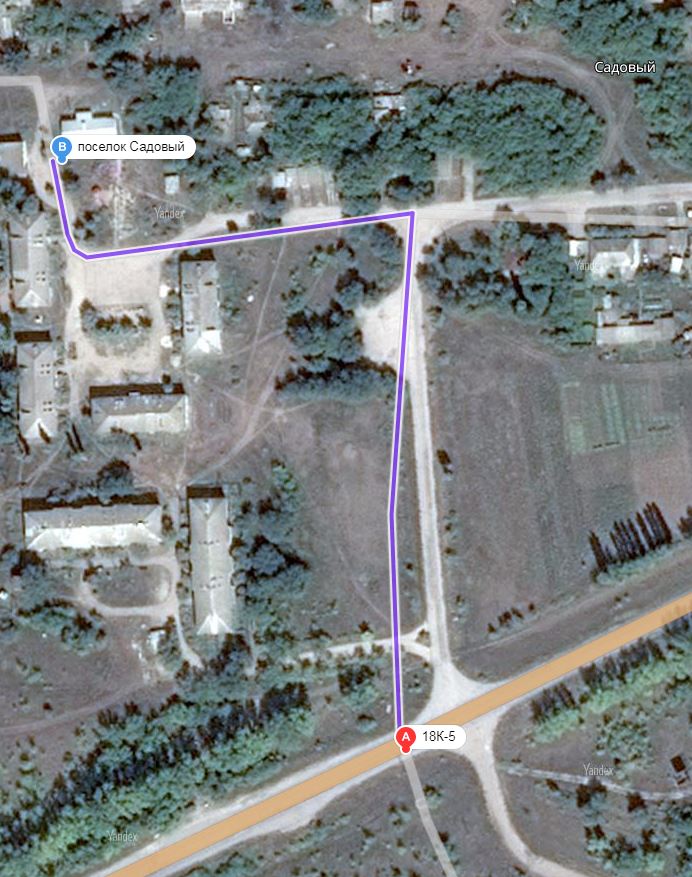 